ΓΛΥΚΑ ΜΟΥ ΠΑΙΔΙΑ,ΚΑΝΕΤΕ ΩΡΑΙΑ ΑΝΑΓΝΩΣΗ ΚΑΙ ΒΟΛΤΑ ΣΤΗΝ ΠΑΡΑΛΙΑ!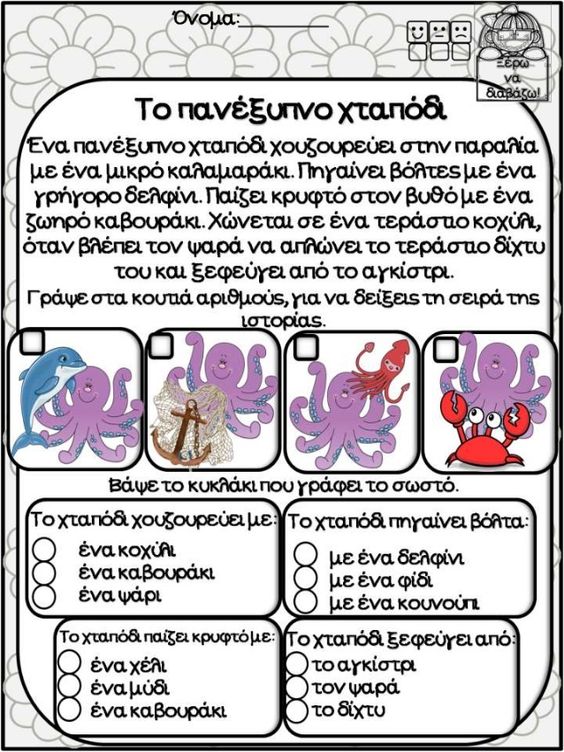 